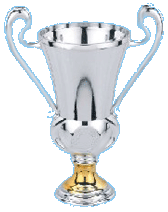 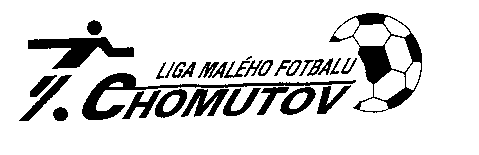 ZIMNÍ FUTSALOVÁ LIGA CHLMF 2009 / 20101. turnaj											         28.11. 2009Výsledky:GENERALI : SK E.MONEST 0:1 (0:0) Jánošík; L.A. INTERIÉR-DAK : TORPÉDO-BOREC 3:3 (0:1) V.Zahrádka 2, R.Kubeš - Richtr, A.Tlustý, L.Tlustý; R&G REAL AJAX : RESTAURACE U DVOU MEDVÍDKŮ   1 : 1  (0:1) Nastoupil - Hošek; SPORT BAR KOSTKA : H.V.DOMOVINA 3:4 (0:2) Císař, Běloušek, Šrétr - Ginter  2, Hespodárik, Sobek; FLAMENGO : POLYSMAT NMC 0:1 (0:0) Mikulec; ŠTOCHL SPORT : ELMONTIS 5:0 (1:0) Bašek 3, Boháček 2Tabulka po 1.turnaji1. Štochl sport	1	1	0	0	5	:	0	3                                   2. H.V. Domovina	1	1	0	0	4	:	3	33.-4. SK E.Monest	1	1	0	0	1	:	0	33.-4. Polysmat NMC	1	1	0	0	1	:	0	3  5.-6. L.A. Interiér - DAK	1	0	1	0	3	:	3	1  5.-6. Torpédo-Borec 	1	0	1	0	3	:	3	1  7.-8. R&G Real Ajax	1	0	1	0	1	:	 1	1                                   7.-8. Rest. U dvou medvídků	1	0	1	0	1	:	1	19. SPORT Bar Kostka	1	0	0	1	 3	:	4	0    	                            10.-11. Generali	1	0	0	1	0	:	1	0                            10.-11. Flamengo	1	0	0	1	0	:	1	0                                 12. Elmontis	1	0	0	1	0	:	5	0Tabulka střelců:  	1. Bašek  (Štochl sport) 	- 3 branky	2.-4. Boháček (Štochl sport), V.Zahrádka (L.A.Intreriér- DAK), Ginter (H.V. Domovina)					 - 2 brankyHodnocení brankářů: 	1.-3. Janáček (SK E. Monest)		- 30 bodů		1.-3. Janda (Polysmat NMC)		- 30 bodů		1.-4. Kocián (Štochl sport)	 	- 30 bodůČervená karta: 	Nastoupil (R&G Real Ajax)Turnaj řídili: 		Jiří Hanzlík, Zdeněk Matějka, Vladimír Valenta, Jiří PištělkaOrganizačně jej vedli: 	Martin Jackl, Petr Schlögl zapsal: Pavel FáraZIMNÍ FUTSALOVÁ LIGA CHLMF 2009 / 20102. turnaj											         12.12. 2009Výsledky:POLYSMAT NMC : TORPÉDO-BOREC 5:1 (0:0) Jirásek, Sojka, Ferenc, Dufek, Holý - A. Tlustý; RESTAURACE U DVOU MEDVÍDKŮ : H.V.DOMOVINA 3:2 (3:1) Fiala 2, Micák - R. Křapek, Ginter; TORPÉDO-BOREC : ELMONTIS 1:2 (1:1) Richtr - D. Ameti, Budkovský; POLYSMAT NMC : RESTAURACE U DVOU MEDVÍDKŮ 0:3 (0:2) Micák 3; H.V.DOMOVINA : SK E.MONEST 3:0 (1:0) Ginter 2, Kadlec; ELMONTIS : GENERALI 1:8 (0:3) Belák - D. Hříbal 3, Vlček 3, Nezbeda, T. Holub; FLAMENGO : SK E.MONEST 1:2 (0:2) Hurt - Jindra 2; GENERALI : R&G REAL AJAX 1:3 (1:0) Šroub - Tůma 2, Popelka; ŠTOCHL SPORT : SPORT BAR KOSTKA 4:0 (3:0) J. Jančička, Juliš, T. Boháček, Bašek; L.A. INTERIÉR-DAK : FLAMENGO 5:1 (2:0) R. Pavlíček 2, V. Zahrádka 2, J. Hašek - Bělohlávek; SPORT BAR KOSTKA : R&G REAL AJAX 1:4 (1:1) Šrétr - Tůma 2, Popelka, Bulis; ŠTOCHL SPORT : L.A. INTERIÉR-DAK 4:1 (2:1) Hartman, J. Drda, F. Jančička, J. Jančička - V. ZahrádkaTabulka po 2.turnaji1. Štochl sport	3	3	0	0	13	:	1	9                                   2. R&G Real Ajax	3	2	1	0	8	:	3	73. Rest. U dvou medvídků	3	2	1	0	7	:	3	74. H.V. Domovina	3	2	0	1	9	:	6	6  5. Polysmat NMC	3	2	0	1	6	:	4	6  6. SK E.Monest 	3	2	0	1	3	:	4	6  7. L.A. Interiér - DAK	3	1	1	1	9	:	 8	4                                   8. Generali	3	1	0	2	9	:	5	39.	Elmontis 	3	1	0	2	 3	:	14	3    	                            10. Torpédo-Borec	3	0	1	2	5	:	10	1                            11. Flamengo	3	0	0	3	2	:	8	0                                 12. SPORT Bar Kostka	3	0	0	3	4	:	12	0Tabulka střelců:  	1.-2.  Ginter (H.V. Domovina), V.Zahrádka (L.A.Intreriér- DAK)	- 5 branek	3.-5. Bašek  (Štochl sport), Micák (Rest. U dvou medvídků), Tůma (R&G Real Ajax)					 - 4 brankyHodnocení brankářů: 	1. Kocián (Štochl sport)	 		- 29,3 bodů		2. Práchenský (R&G Real Ajax)		- 28 bodů		3. K.Bouda (Rest. U dvou medvídků)	- 24 bodůČervená karta: 	R.Křapek   (H.V. Domovina), M.Reiner (SK E.Monest), Armstark (Flamengo)Turnaj řídili: 		Vladimír Valenta, Pavel Linhart, Radek PodmanickýOrganizačně jej vedli: 	Roman Wirth, Ladislav Drobný ml. zapsal: Pavel FáraZIMNÍ FUTSALOVÁ LIGA CHLMF 2009 / 20103. turnaj											         19.12. 2009Výsledky:ŠTOCHL SPORT : FLAMENGO 1:2 (0:1) J. Drda - Hurt, Kočí; RESTAURACE U DVOU MEDVÍDKŮ : SPORT BAR KOSTKA 5:2 (2:0) Micák 3, Fiala 2 - Vosmík, Pašek; FLAMENGO : ELMONTIS 1:6 (1:3) Hurt - Ameti 3, Belák 3; RESTAURACE U DVOU MEDVÍDKŮ : ŠTOCHL SPORT 1:1 (1:0) Hošek - Juliš; SPORT BAR KOSTKA : TORPÉDO-BOREC 6:0 (3:0) Císař 2, Lomoz 2, Vopat, Šletr; ELMONTIS : L. A. INTERIÉR-DAK 2:3 (0:1) Belák, Budkovský - J. Hašek, Bečka, R. Kubeš; GENERALI :                 TORPÉDO-BOREC 3:1 (1:0) Vlček . Špicar - Bláha; L. A. INTERIÉR-DAK : R&G REAL AJAX 3:1 (1:0) R. Kubeš 2, V. Zahrádka - Christof; POLYSMAT NMC : SK E.MONEST 1:4 (0:2) Ferenc - Jindra 2,       R. Reiner, Janošík; H.V. DOMOVINA : GENERALI 1:4 (0:2) Ginter - Farář 2, Vlček, D. Hříbal;                     SK E. MONEST : R&G REAL AJAX 2:5 (1:1) Janošík, Mareš - Tůma 3, Kabát, Bulis; POLYSMAT NMC : H. V. DOMOVINA 6:7 (2:3) Mikulec 4, Ferenc, Sojka - Sobek 4, Kadlec 3Tabulka po 3.turnaji1. Rest. U dvou medvídků	5	3	2	0	13	:	6	11                                   2. Štochl sport	5	3	1	1	15	:	4	103. R&G Real Ajax	5	3	1	1	14	:	8	104. L.A. Interiér - DAK	5	3	1	1	15	:	11	10  5. Generali	5	3	0	2	16	:	7	9  6. H.V. Domovina 	5	3	0	2	17	:	16	9  7. SK E.Monest	5	3	0	2	9	:	 10	9                                   8. Polysmat NMC	5	2	0	3	13	:	15	69.	Elmontis 	5	2	0	3	 11	:	18	6    	                            10. SPORT Bar Kostka	5	1	0	4	12	:	17	3                            11. Flamengo	5	1	0	4	5	:	15	3                                 12. Torpédo-Borec 	5	0	1	4	6	:	19	1Tabulka střelců:  	1.-2. Micák (Rest. U dvou medvídků), Tůma (R&G Real Ajax)		- 7 branek	3.-5. Ginter (H.V. Domovina), V.Zahrádka (L.A.Intreriér- DAK), Vlček (Generali)											 - 6 branekHodnocení brankářů: 	1. Kocián (Štochl sport)	 		- 26 bodů		2. Práchenský (R&G Real Ajax)		- 24,3 bodu		3. K.Bouda (Rest. U dvou medvídků)	- 22,8 boduČervená karta: 	Ferenc ( Polysmat NMC )3x ŽK: 			Klíma ( Rest. U dvou medvídků ), Strnisko ( Torpédo-Borec ), Tůma ( R&G Real Ajax ), Kadlec ( H.V. Domovina )Turnaj řídili: 		Jaromír Novotný, Pavel Linhart,  Petr Ilavskij	Organizačně jej vedli: 	Martin Jackl, Ladislav Drobný mladšízapsal: Pavel FáraZIMNÍ FUTSALOVÁ LIGA CHLMF 2009 / 20104. turnaj											         24.1. 2010Výsledky:SK E. MONEST : ŠTOCHL SPORT  0:5 Kontumačně; H. V. DOMOVINA : R&G REAL AJAX  2:0 (0:0) Dušek, Ginter; TORPÉDO-BOREC : SK E. MONEST 1:3 (0:0) Karlík - Z. Reif ml. 2, Janošík;            ŠTOCHL SPORT : H. V. DOMOVINA 1:0 (0:0) J. Drda; R&G REAL AJAX : POLYSMAT NMC 3:3 (1:0) Kabát 2, Tůma - Polášek, Mikulec, Dufek; TORPÉDO-BOREC : FLAMENGO 3:0 (2:0) Winkler 2, Krupička;L. A. INTERIÉR-DAK : POLYSMAT NMC 3:5 (1:3) V. Zahrádka 2, R. Kubeš - Brzokoupil 2, Mikulec, M. Ferenc, Dufek; FLAMENGO : RESTAURACE U DVOU MEDVÍDKŮ 1:6 (1:3) Hurt - Micák 3, Fiala 3; SPORT BAR KOSTKA : ELMONTIS 4:1 (2:0) Šrétr, Jirásek, Pašek, Lomoz - Hvozda; GENERALI :             L. A. INTERIÉR-DAK 6:0 (3:0) T. Holub 2,  Farář 2, Šroub, M. Špicar; ELMONTIS : RESTAURACE U DVOU MEDVÍDKŮ 5:3 (1:2) Roubík 2, Urban 2, Hvozda - Klíma 2, Micák; SPORT BAR KOSTKA : GENERALI 3:3 (1:1) Šrétr, Hromas, Vosmík - M. Špicar, Farář, D. HříbalTabulka po 4.turnaji1. Štochl sport	7	5	1	1	21	:	4	16                                   2. Rest. U dvou medvídků	7	4	2	1	22	:	12	143. Generali 	7	4	1	2	25	:	10	134. H.V. Domovina	7	4	0	3	19	:	17	12  5. SK E.Monest	7	4	0	3	12	:	16	12  6. R&G Real Ajax 	7	3	2	2	17	:	13	11  7. Polysmat NMC	7	3	1	3	21	:	 21	10                                   8. L.A. Interiér - DAK 	7	3	1	3	18	:	22	109.	Elmontis 	7	3	0	4	 17	:	25	9    	                            10. SPORT Bar Kostka	7	2	1	4	19	:	21	7                            11. Torpédo-Borec	7	1	1	5	10	:	22	4                                 12. Flamengo	7	1	0	6	6	:	24	3Tabulka střelců:  	1. Micák (Rest. U dvou medvídků)					- 11 branek	2.-3. Tůma (R&G Real Ajax), V.Zahrádka (L.A.Intreriér- DAK)		- 8 branek	4.-6. Ginter (H.V. Domovina), Mikulec (Polysmat NMC), Fiala (Rest. U dvou medvídků)										 - 7 branekHodnocení brankářů: 	1. Kocián (Štochl sport)	 		- 26,7 bodů		2. Práchenský (R&G Real Ajax)		- 24,3 bodu		3. Boček (Generali)				- 23,3 boduČervená karta: 	Nastoupil (  R&G Real Ajax )3x ŽK: 		Šroub ( Generali )Turnaj řídili: 		Vladimír Valenta, Jiří Pištělka, Petr Ilavskij	Organizačně jej vedli: 	Jiří Kupec st., Jiří Kupec ml.zapsal: Pavel FáraZIMNÍ FUTSALOVÁ LIGA CHLMF 2009 / 20105. turnaj											         14.2. 2010Výsledky:SK E.MONEST : SPORT BAR KOSTKA  0:5 Kontumačně; RESTAURACE  U DVOU MEDVÍDKŮ : TORPÉDO-BOREC 6:2 (5:1) Jedlička 3, Fiala 2, Vepřek - Bláha, Krupička; SPORT BAR KOSTKA : L.A. INTERIÉR-DAK 2:2 (2:0); SK E.MONEST : RESTAURACE  U DVOU MEDVÍDKŮ 0:5 Kontumačně; TORPÉDO-BOREC : ŠTOCHL SPORT 3:2 (2:1) L. Tlustý, Bláha, Winkler - F.Jančička, Hartman; L.A. INTERIÉR-DAK : H. V. DOMOVINA 0:4 (0:2) Dušek, Sobek, Nohejl, Klinkáček; GENERALI : ŠTOCHL SPORT 1:1 (1:0) Vlček - F.Jančička; H.V. DOMOVINA : FLAMENGO 3:3 (2:2) R.Křapek 2, Dušek - Hurt, Zicha, Malcovský; R&G REAL AJAX : ELMONTIS 1:1 (0:0) Bálint - Trávníček; POLYSMAT NMC : GENERALI 1:2 (0:0) Mikulec - Vlček, M. Špicar; R&G REAL AJAX : FLAMENGO 3:2 (2:2) Nastoupil 2, Kabát - Hurt 2; ELMONTIS : POLYSMAT NMC 3:3 (1:2) Hvozda, Urban, Belák - Turis 2, Mikulec;Tabulka po 5.turnaji1. Generali	8	5	2	1	28	:	11	17                                   2. Rest. U dvou medvídků	8	5	2	1	28	:	14	173. Štochl sport	8	4	2	2	19	:	8	144. H.V. Domovina	8	4	1	3	23	:	20	13  5. R&G Real Ajax	8	3	3	2	16	:	14	12  6. Polysmat NMC 	8	3	2	3	24	:	22	11  7. Elmontis	9	3	2	4	21	:	 29	11                                   8. L.A. Interiér - DAK 	9	3	2	4	20	:	28	119. SPORT Bar Kostka	8	2	2	4	 21	:	23	8    	                            10. Torpédo-Borec	8	2	1	5	14	:	27	7                            11. Flamengo	8	1	1	6	10	:	28	4                                 12. SK E.Monest	Tabulka střelců:  	1. Micák (Rest. U dvou medvídků)					- 11 branek	2.-4. V.Zahrádka (L.A.Intreriér- DAK)					- 9 branek	2.-4.  Mikulec (Polysmat NMC)						- 9 branek	2.-4.  Fiala (Rest. U dvou medvídků)					- 9 branekHodnocení brankářů: 	1. Kocián (Štochl sport)	 		- 24,7 bodů		2. Práchenský (R&G Real Ajax)		- 22,6 bodu		3. Bouda (Rest. U dvou medvídků)		- 20,2 boduČervená karta: 	 3x ŽK: 		 Turnaj řídili: 		Jiří Pištělka, Jaromír Novotný st., Jaromír Novotný ml.	Organizačně jej vedli: 	Roman Wirth, Martin Jacklzapsal: Pavel FáraZIMNÍ FUTSALOVÁ LIGA CHLMF 2009 / 20106. turnaj											         27.2. 2010Výsledky:ELMONTIS : H. V. DOMOVINA 2:0 (0:0) Belák, Urban; TORPÉDO-BOREC : R&G REAL AJAX 0:7 (0:2) Christof 3, Wagner 2, Tůma, Bálint; H.V. DOMOVINA : TORPÉDO-BOREC 0:2 (0:0) L.Tlustý, Richter; R&G REAL AJAX : ŠTOCHL SPORT 4:3 (0:0) Christof 2, Tůma, Wagner - Štochl, J.Drda, Bašek; ŠTOCHL SPORT : POLYSMAT NMC 5:3 (3:0) Bašek 3, T.Boháček 2 - Turis 2, Houdek; L.A. INTERIÉR-DAK : RESTAURACE U DVOU MEDVÍDKŮ 1:4 (1:1) R.Kubeš - Fiala 2, Micák 2; FLAMENGO : GENERALI  1:1 (1:1) Zicha - Holub; POLYSMAT NMC : SPORT BAR KOSTKA 4:2 (2:1) M.Ferenc 3, Dufek - Císař, Lomoz; RESTURACE U DVOU MEDVÍDKŮ : GENERALI 5:6 (1:4) Micák 2, Fiala, Klíma, Jára - Holub 2, Šroub, Vlček, M.Špicar, Šlehofer; FLAMENGO : SPORT BAR KOSTKA 3:1 (1:0) P.Kubica 2, Bělohlávek - LomozTabulka po 6.turnaji1. Generali	10	6	3	1	35	:	17	21                                   2. Rest. U dvou medvídků	10	6	2	2	37	:	21	203. R&G Real Ajax	10	5	3	2	27	:	17	184. Štochl sport	10	5	2	3	27	:	15	17  5. Polysmat NMC	10	4	2	4	31	:	29	14  6. Elmontis 	10	4	2	4	23	:	29	14  7. H.V. Domovina	10	4	1	5	23	:	 24	13                                   8. L.A. Interiér - DAK 	10	3	2	5	21	:	32	119. Torpédo-Borec	10	3	1	6	 16	:	34	10    	                            10. Flamengo	10	2	2	6	14	:	30	8                            11. SPORT Bar Kostka	10	2	2	6	24	:	30	8                                 12. SK E.Monest	 		vyloučen ze soutěže	 Tabulka střelců:  	1. Micák (Rest. U dvou medvídků)					- 15 branek	2. Fiala (Rest. U dvou medvídků)						- 12 branek	3.-5.  Mikulec (Polysmat NMC)						- 9 branek	3.-5.  V.Zahrádka (L.A.Intreriér-DAK)					- 9 branek	3.-5.  Vlček (Generali)							- 9 branekHodnocení brankářů: 	1. Práchenský (R&G Real Ajax)	 		- 21,8 bodu		2. Kocián (Štochl sport)				- 21,1 bodu		3. Bouda (Rest. U dvou medvídků)			- 19,4 boduČervená karta: 	 - - -3x ŽK: 		 Karlík (Torpédo-Borec)Turnaj řídili: 		Jaromír Novotný, Radek Podmanický, Tomáš Beck	Organizačně jej vedli: 	Jiří Kupec st., Jiří Kupec ml.zapsal: Pavel Fára